МБДОУ «Большеелховский детский сад № 1 комбинированного вида»с. Большая Елховка, республика МордовияПроект «Сказочная Гжель»(для детей старшего возраста)Выполнила:Ефремова В.Г. - воспитательБольшая Елховка – 2014.Идея проекта: интеграция совместной и самостоятельной деятельности детей в процессе освоения задач образовательных областей « Познание», «Коммуникация», «Социализация», и «Художественное творчество» в соответствии с Ф.Г.Т.Участники проекта: дети старшего дошкольного возраста, воспитатель группы. В проекте использовано фото автора.Задачи: расширить знания детей о традиционном русском художественном промысле – «гжельская керамика», освоить простые элементы росписи (прямые линии различной толщины, точки, сеточки и т.д.), воспитывать уважение к народным умельцам.Организационный этап. Подготовка материалов.Подбор наглядных и дидактических материалов; предметные картинки «Гжель», посуда с гжельской росписью, изделия гжельских мастеров.Альбомы, слайды, плакаты, открытки с элементами гжельской росписи.Звукозапись детской спокойной музыки.Подбор литературы и предварительная подготовка.Н.Сурьянинова « Синие цветы Гжели», Ю.Дорожина «Сказочная Гжель», В.Н Волчкова, В.Н Степанова «Конспекты занятий в старшей группе детского сада». Рисование отдельных элементов росписи.Подготовка материалов для творческой деятельности; гуашь белая и голубая, круглые кисточки разных размеров, палитра, вода, салфетки, подносы, заготовки посуды из бумаги.Продуктивный этап.Организационный момент; звучит спокойная музыка, дети входят в зал.Введение в проблему.Воспитатель: Ребята, сегодня я хотела пригласить вас на выставку гжельской посуды и полюбоваться ее волшебно-сказочной красотой. Но, вначале посмотрите на экран (демонстрация гжельских изделий и гжельской росписи). Воспитатель сопровождает рассматривание беседой о гжельском народном промысле, его истории, указывает на особенности гжельской росписи; преобладание белого и синего цветов. Обращает внимание детей на оттенки синего цвета, объясняя, что их можно получить, разбавляя краску водой и белилами.И, вот настал волшебный момент, наша выставка открыта!(дети проходят на выставку, рассматривают изделия и посуду с гжельской росписью, обмениваются мнениями)Вам понравилось?  Дети: (нам очень понравилось и мы хотели бы в своей группе организовать выставку рисунков гжельской росписи).Тогда я превращаю вас в маленьких мастеров-художников с волшебной кистьюРазработка плана действий.Дети садятся за столы с чистыми заготовками посуды из бумаги и каждый ребенок самостоятельно выбирает элемент  для росписи своего изделия.Поэтапное решение проблемы.Беседа с детьми о том, кто какие элементы росписи выбрал для своего изделия и процесс выполнения своей работы. 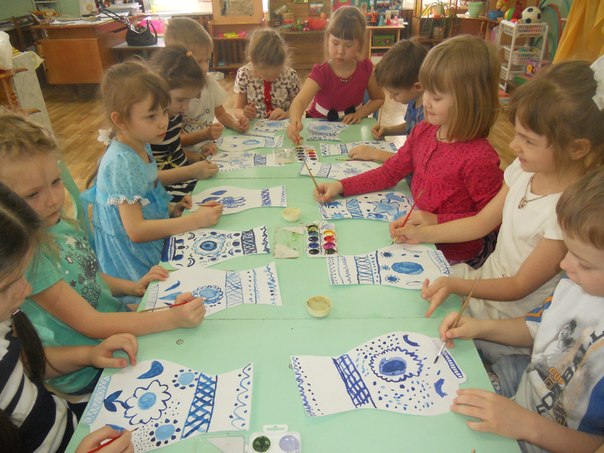 Звучит звукозапись. Самостоятельная работа детей.Презентативный этап.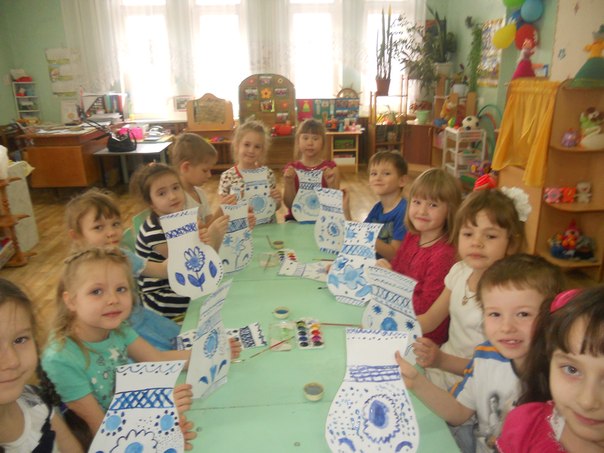 Воспитатель: Дети, давайте поделимся друг с другом, чем мы сегодня занимались (дети рассказывают о своей деятельности и демонстрируют свои работы). Молодцы! Наша выставка в группе будет сказачно красивой!